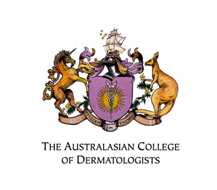 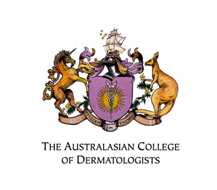 ABORIGINAL AND TORRES STRAIT ISLANDER TRAINEE EDUCATION GRANTAPPLICATION FORMPlease complete all sections of the application form.  Use only the headings provided.Name Status and stage in the trainee programDo you identify as an Aboriginal or Torres Strait Islander?If ‘Yes’, you are required to provide a copy of written Confirmation of Aboriginality from an incorporated Aboriginal and/or Torres Strait Islander organisation, presented on official letterhead and signed by an authorised person. If you have previously provided this to College please indicate that you have done so. Intended expenditure of grant monies (NB: this grant can only be spent on trainee’s educational expenses) 